                          BENITO JUÁREZ COMMUNITY ACADEMY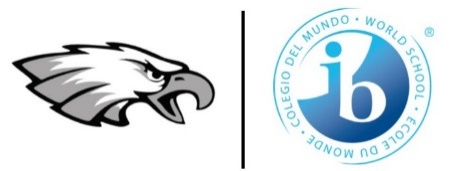 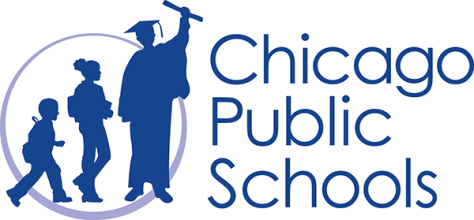 Juan Carlos Ocón                                   	     1450 - 1510 W. Cermak Rd. Chicago, IL 60608            		                 Angel RoanPrincipal  				       Phone (773) 534-7030 • Fax (773) 534-7058  		                                      Nicholas Aquino                                                                                                                                                                                        Assistant PrincipalsVirtual Meeting Every Student Succeeds Act (ESSA) Title 1 Parent Advisory Council – PAC          Cada Estudiante Tiene Exito Título 1 Concilio Asesor de Padres    Thursday, December 10, 2020 at 5:30 PM    Jueves 10 de diciembre del 2020 a las 5:30 PMJoin with google meet: meet.google.com/jqq-qgsy-vzsJoin by pone: (US) +1 218-414-3237 PIN: 467 824 330#Welcome /Bienvenida por el Sr. Juan Carlos Ocón Director de                      La Academia Comunitaria Benito Juárez y la Presidenta el Comité la Sra. Beatriz CastilloCall meeting to order/Llamado al ordenPresentation: Introduction to Driver’s Ed Class Process /Introducción al proceso de la clase de manejoApproval of Minutes/Aprobación de Minutas del mes de noviembre President Report/Reporte del Presidente del ComitéParent University Report/Reporte de Universidad de PadresQuestions/Preguntas o comentariosAdjourment/Clausura